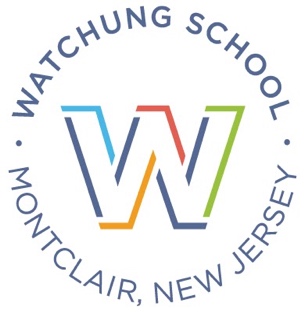 Watchung School Event Calendar 2021-2022(updated 9/27/21)All dates, times and methods are subject to changeItems in italics are NOT CONFIRMED YET8/24/21		Kindergarten Play Date					4:00 pm9/2/21			Teacher Appreciation Lunch					12:00 pm9/2/21			New Student Ice Cream Social				4:00 pm9/9/21			FIRST DAY OF SCHOOL 					8:50-3:05 pm9/9/21			PTA Welcome Coffee						9:00-10:00 am9/14/21		ASE Fall Registration Begins					6:00 pm9/16/21		SCHOOL CLOSED - Yom Kippur9/23/21		Abbr. Day – Professional Development			1:40 pm9/30/21		Back to School Night - Virtual					6:00-8:00 pm10/1/21		Outdoor Movie Night						7:30 pm10/4/21		ASE Fall Classes Begin					3:15-4:15 pm10/4-10/8/21		Week of Respect						All Week10/6/21		Walk and Roll to School Day					8-8:50 am10/11/21		SCHOOL CLOSED - Professional Development10/21/21		Abbr. Day - Curriculum Meetings				1:40 pm10/21/21		PTA General Membership Meeting				7:00-8:00 pm10/26/21		School Picture Day10/29/21		Halloween Parade						2:00 pm	11/2/21		SCHOOL CLOSED – Election Day11/2/21		Election Day Bake Sale					9:00-5:00 pm11/4-11/5/21		SCHOOL CLOSED - NJEA ConferenceTBD			Book Fair Begins						11/18/21		Abbr. Day - Curriculum Meetings				1:40 pm11/24/21		Abbr. Day – Thanksgiving					1:40 pm11/25-11/28/21	SCHOOL CLOSED - Thanksgiving12/8-12/10/21		Abbr. Days - Parent/Teacher Conferences			1:40 pm12/15/21		School Picture Re-Take Day12/15/21		Winter Concert						6:00-8:00 pm12/16/21		Abbr. Day - Curriculum Meetings				1:40 pm12/23/21		Abbr. Day - Winter Break					1:40 pm12/24-1/2/22		SCHOOL CLOSED - Winter Break1/3/22			SCHOOL RE-OPENS1/9/22			Family Bowling Event						2:00-4:00 pm1/10/22		ASE Winter Registration Begins				6:00 pm1/13/22		MLK Jr. Assembly1/17/22		SCHOOL CLOSED - MLK Jr. Day1/17/22		MLK Jr. Day of Service					10:00-2:00pm1/21/22		Family Bingo Night						6:00-8:00 pm1/24/22		ASE Winter Classes Begin					3:15-4:15pm1/27/22		Abbr. Day - Curriculum Meetings				1:40 pm2/21/22		SCHOOL CLOSED - Presidents’ Day2/21/22		Family Ice Skating Afternoon					2:00-4:00 pm2/24/22		Abbr. Day – Curriculum Meetings				1:40 pm3/1-3/23/22		Read-a-Thon3/1/22			Read-A-Thon Art Contest Begins3/17/22		Abbr. Day – Curriculum Meetings				1:40 pm3/18/22		International Night						6:00-8:00 pm3/30-3/31/22		Abbr. Days – Parent/Teacher Conferences			1:40 pm4/1/22			Buy-A-Brick Program Begins	4/9/22			Bi-Annual Fundraiser						7:00-11:00 pm4/15/22		SCHOOL CLOSED – Good Friday4/18-4/22/22		SCHOOL CLOSED – Spring Break		4/27/22		Walk and Roll to School Day					8-8:50 am4/28/22		Abbr. Day – Curriculum Meetings				1:40 pm5/2-5/6/22		Teacher /Staff Appreciation Week				All Week5/3/22			SCHOOL CLOSED – Eid Al-Fitr5/13/22		Talent Show							6:30 pm5/18/22		Spring Concert						6:00-8:00 pm5/19/22		Abbr. Day – Curriculum Meetings				1:40 pm5/30/22		SCHOOL CLOSED – Memorial Day6/1/22			Pride Day6/3/22			Field Day							10am-2:00 pm6/9/22			Abbr. Day – Curriculum Meetings				1:40 pm6/10/22		Field Day RaindateTBD			5th Grade Carnival						TBD6/17/22		SCHOOL CLOSED – Juneteenth6/22/22		Abbr. Day – Second to Last Day of School			1:40 pm6/22/22		5th Grade Graduation						10am-12 pm6/23/22		ABBR. DAY – LAST DAY OF SCHOOL!			1:40 pm